梁小会学号：BX1606021专业：材料物理与化学导师：姬广斌 教授留学单位：新加坡南洋理工大学留学时间：2018年10月-2018年11月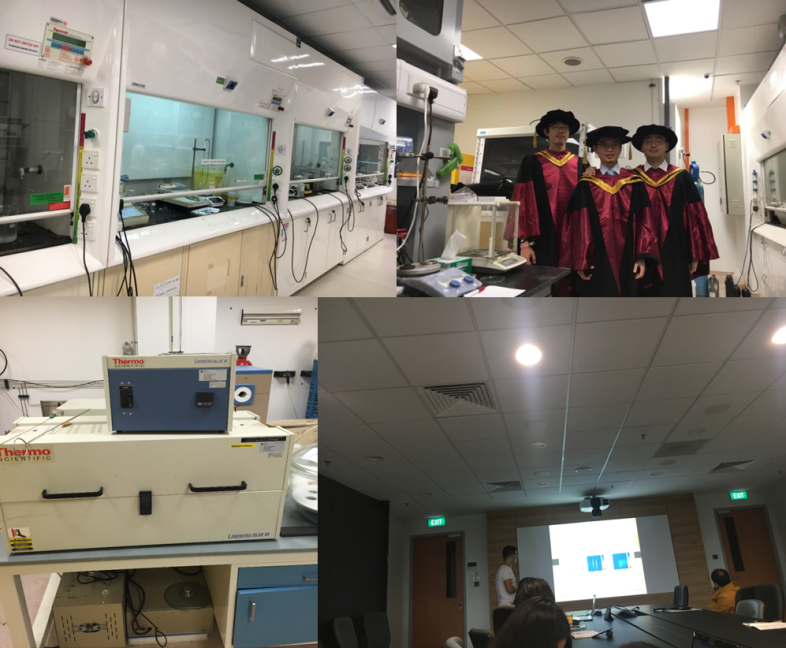 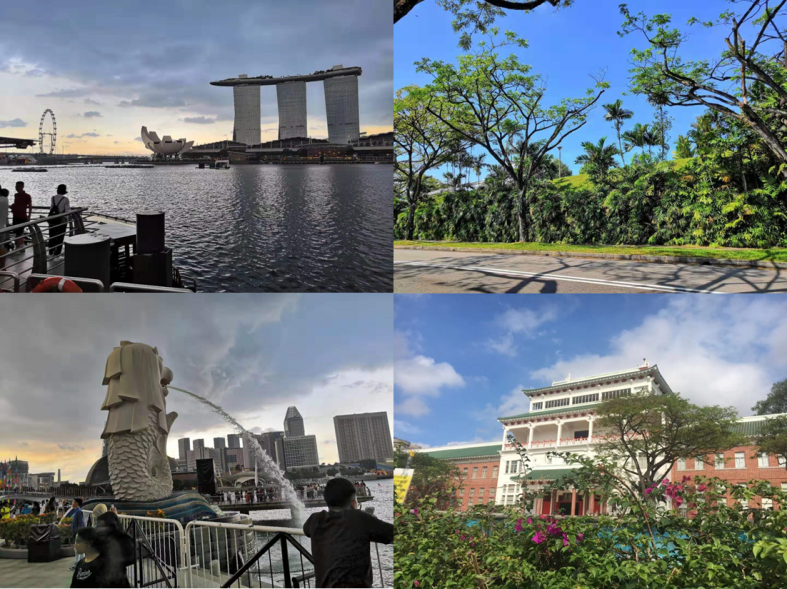 